Forduljon az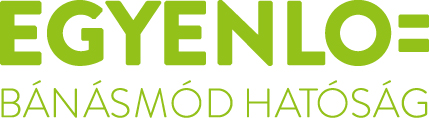 Pest megyei ügyfélszolgálatához, haneme,életkora,bőrszíne vagy nemzetisége,vagyoni helyzete,	    egészségi állapota,   szexuális irányultsága, nemi identitása,faji hovatartozásavallási, vagy világnézeti meggyőződése,politikai vagy más véleménye,anyanyelve, fogyatékossága,családi állapota, anyasága vagy apasága,vagy egyéb tulajdonsága miatt hátrányos megkülönböztetés éri!Az Egyenlő Bánásmód Hatóság feladata a diszkriminációval okozott jogsértések kivizsgálása és megszüntetése.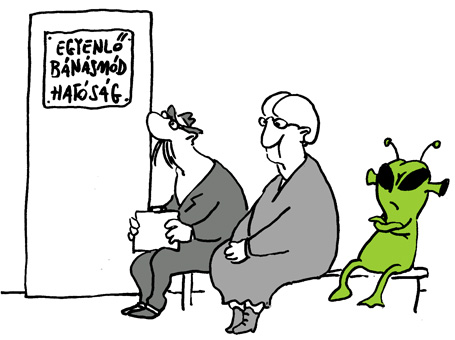 Keresse fel Dr. Szatmári ÉvaPest megyei egyenlőbánásmód-referens ügyfélfogadását:06 30/960-2657 eva.drszatmari@gmail.comPest Megyei Kormányhivatal
1052 Budapest, Városház u. 7.(tel: +36 1/485-6957)
2018.02.05. hétfő 11:30-15:30 2018.02.12. hétfő 11:30-15:30Szentendre Közös Önkormányzati Hivatal (kis házasságkötő terem)2000 Szentendre, Városház tér 3. (tel: +36 26/300 407)2018.02.19. hétfő 11:30-15:30Ráckeve Város Önkormányzat Polgármesteri Hivatal (I. em. tanácsterem)2300 Ráckeve, Szent István tér 4.(tel: +36 24/523333)2018.02.26. hétfő 11:30-15:30 Egyenlő bánásmód – mindenkit megillet!